PNP-Bericht vom 23.06.2018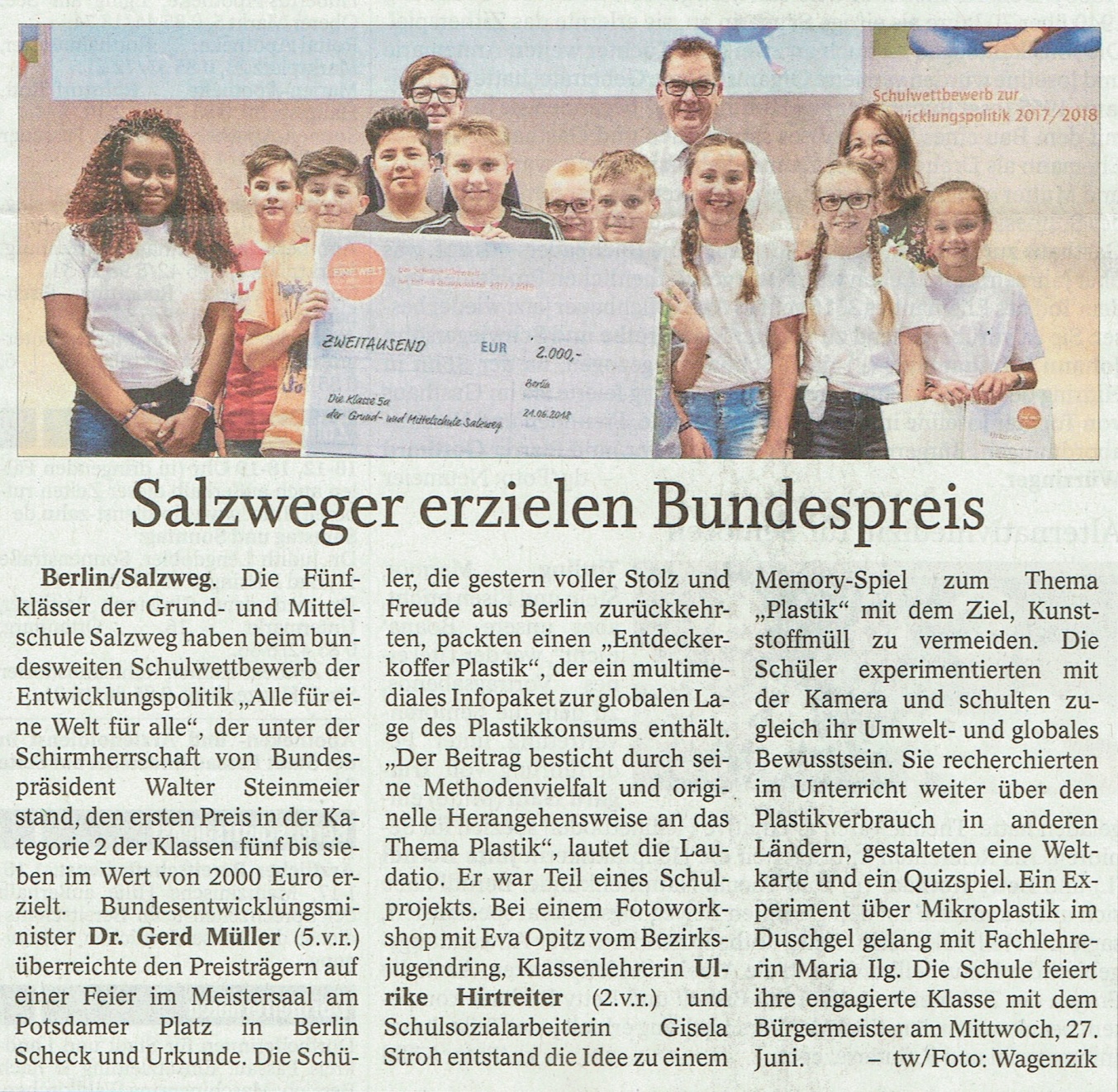 